ACUERDO ADMINISTRATIVOEn la ciudad de Mérida, Yucatán, a los veinte días del mes de septiembre del año dos mil veintidós, los integrantes del Pleno del Instituto Estatal de Transparencia, Acceso a la Información Pública y Protección de Datos Personales, la Maestra María Gilda Segovia Chab y los Doctores en Derecho, Aldrin Martin Briceño Conrado y Carlos Fernando Pavón Durán, Comisionada Presidenta y Comisionados, respectivamente, emiten el presente acuerdo de conformidad con los siguientes:ANTECEDENTESPRIMERO.- En fecha 30 de diciembre de 2021, se publicó en el Diario Oficial del Gobierno del Estado de Yucatán el Presupuesto de Egresos del Gobierno del Estado de Yucatán para el ejercicio Fiscal 2022. A través de dicho decreto, se especifica que, al Instituto Estatal de Transparencia, Acceso a la Información Pública y Protección de Datos Personales se le otorgaría la cantidad de $24,874,222.SEGUNDO.- Mediante sesión ordinaria de fecha 11 de enero de 2022, radicada en el acta número 001/2022, los integrantes del Pleno del Instituto Estatal de Transparencia, Acceso a la Información Pública y Protección de Datos Personales, la Maestra María Gilda Segovia Chab y los Doctores en Derecho, Aldrin Martin Briceño Conrado y Carlos Fernando Pavón Durán, Comisionada Presidenta y Comisionados, respectivamente, aprobaron el Presupuesto de Egresos del Inaip Yucatán para el ejercicio 2022, en el cual se consideró lo siguiente:TERCERO.- Que de conformidad con lo dispuesto en el artículo 103 de la Ley de Presupuesto y Contabilidad Gubernamental del Estado de Yucatán, los Organismos Autónomos, a través de sus órganos competentes podrán autorizar adecuaciones a sus respectivos presupuestos, siempre que permitan un mejor cumplimiento de los objetivos y de los resultados de los programas y proyectos de inversión a su cargo.CUARTO.- Que en términos de lo establecido en el artículo 104 de la Ley de Presupuesto y Contabilidad Gubernamental del Estado de Yucatán, las ampliaciones presupuestales que se autoricen en los términos del artículo 103 de la Ley en cita, serán para fines específicos y no podrán reorientarse a programas o proyectos de inversión distintos a los originalmente planteados.QUINTO.- Que en el artículo 38 fracción II de la Ley General de Contabilidad Gubernamental, se establece que el registro de las etapas del presupuesto de los entes públicos se efectuará en las cuentas contables que, para tal efecto, establezca el consejo, las cuales deberán reflejar en lo relativo al ingreso, el estimado, modificado, devengado y recaudado.CONSIDERANDOSPRIMERO.- Que de conformidad con el artículo 10 y 14 de la Ley de Transparencia y Acceso a la Información Pública del Estado de Yucatán, el Instituto Estatal de Transparencia, Acceso a la Información Pública y Protección de Datos Personales es un organismo público autónomo, especializado, independiente, imparcial y colegiado, con personalidad jurídica y patrimonio propios, con plena autonomía técnica de gestión, capacidad para decidir sobre el ejercicio de su presupuesto y determinar su organización interna, responsable de garantizar el ejercicio de los derechos de acceso a la información y protección de datos personales conforme a los principios y bases establecidos en el artículo 6o. de la Constitución Política de los Estados Unidos Mexicanos, así como lo dispuesto en la Constitución Política del Estado de Yucatán, la Ley general, esta ley y demás disposiciones normativas aplicables, mismo que se encuentra integrado por el pleno y las unidades administrativas que determine el reglamento interior de conformidad con la disponibilidad presupuestal.SEGUNDO.- Que de acuerdo a la fracción V del artículo 15 de la Ley de Transparencia y Acceso a la Información Pública del Estado de Yucatán, serán atribuciones del Pleno del Instituto, evaluar, aprobar, y dar seguimiento a los proyectos de presupuestos de ingresos y egresos del Inaip Yucatán.TERCERO.- Que de conformidad con el artículo 9 fracciones XXXVIII  y XLV del Reglamento Interior del Instituto Estatal de Transparencia, Acceso a la Información Pública y Protección de Datos Personales, el Pleno es el encargado de aprobar la creación o modificación de las partidas presupuestales cuando así se requiera; y de aprobar el proyecto, y en su caso actualizar y modificar el presupuesto de egresos y de ingresos del Instituto.CUARTO.- Que la Directora de Administración y Finanzas solicitó al Pleno del Instituto Estatal de Transparencia, Acceso a la Información Pública y Protección de Datos Personales a través del memorándum número D.A.INAIP/013/2022 de fecha 15 de septiembre del año en curso (Anexo único), solicita una ampliación del estimado de ingresos presupuestales en razón de que se estimo recaudar durante el ejercicio 2022 el importe de $99,769 por ingresos provenientes del Centro de Evaluación y por concepto de Especialización en archivística, siendo que al 31 de agosto de 2022 se ha recaudado $81,972.40. Así mismo informa que la Coordinación de Archivos del Inaip Yucatán estima recaudar en los siguientes meses la cantidad de $76,154.00 por concepto de Especialización en Archivística, por tal motivo se solicita al Pleno se integre al presupuesto de egresos autorizado para el ejercicio 2022 en los siguientes términos: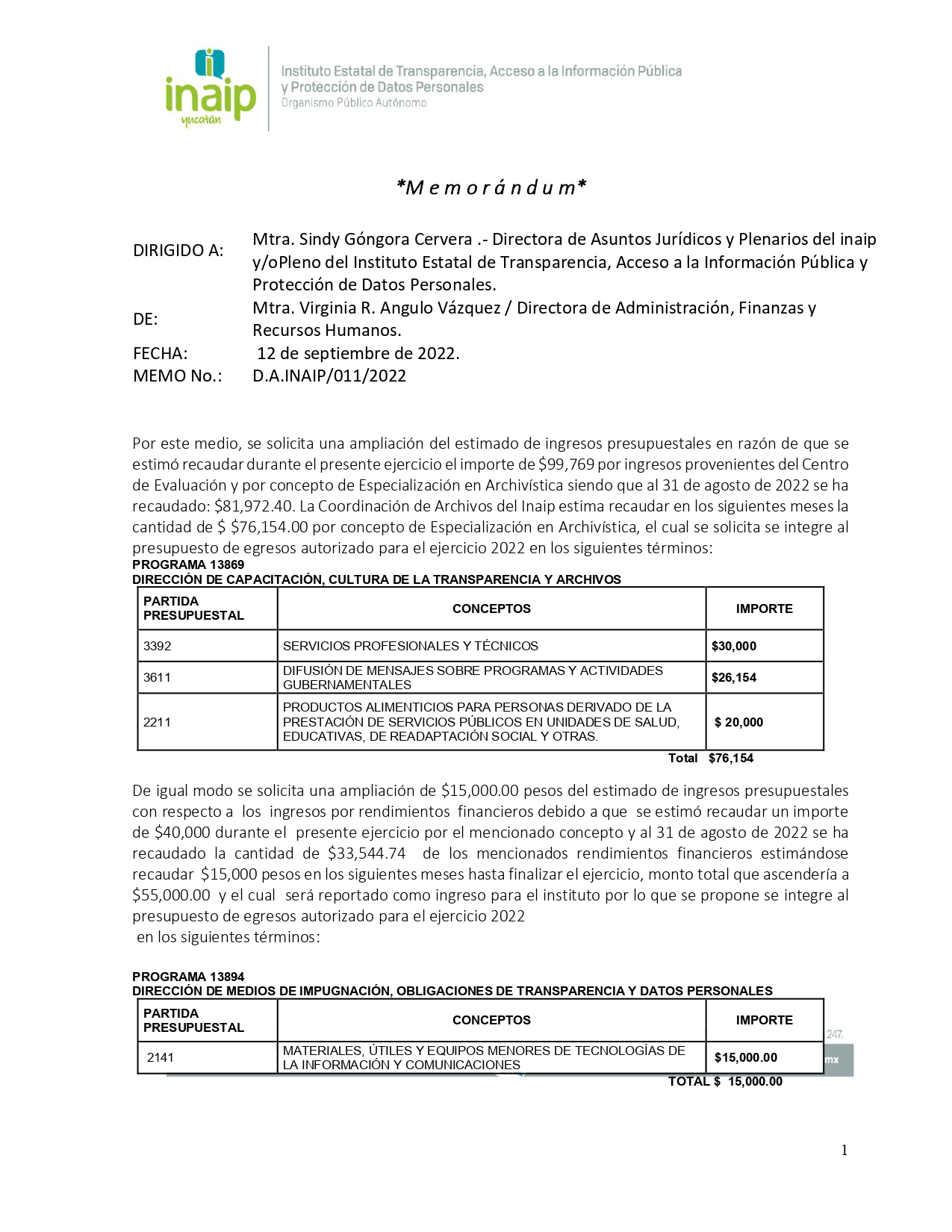 De igual manera se solicita una ampliación de $15,000 del estimado de ingresos presupuestales con respecto a los ingresos por rendimientos financieros debido a que se estimó recaudar un importe de $40,000 durante el ejercicio 2022 y a 31 de agosto de 2022 se ha recaudado la cantidad de $33,544.74 de los rendimientos financieros estimándose recaudar $15,000 pesos en los siguientes meses hasta finalizar el ejercicio, monto que ascendería a $55,000 y el cual será reportado como ingreso para el instituto, por lo que se solicita se integre en  los siguientes términos:Del análisis minucioso realizado a los memorándums recibidos, así como de lo anteriormente expuesto y fundado, el Pleno del Instituto Estatal de Transparencia, Acceso a la Información Pública y Protección de Datos Personales emite el siguiente:ACUERDOPRIMERO.- Se procede a autorizar la ampliación del estimado de ingresos presupuestales para el ejercicio 2022, en los términos propuestos por la Unidad Administrativa responsable del gasto institucional citada en el considerando CUARTO del presente acuerdo administrativo.SEGUNDO. - Se instruye a la Dirección de Asuntos Jurídicos y Plenarios para que notifique a la Directora de Administración, Finanzas y Recursos Humanos del Instituto Estatal de Transparencia, Acceso a la Información Pública y Protección de Datos Personales, para que en el ejercicio de sus funciones se sirva en dar trámite oportuno al presente acuerdo.TERCERO. - Se instruye a la Dirección de Asuntos Jurídicos y Plenarios para que realice los trámites correspondientes para la publicación del presente acuerdo en la Página de Internet Oficial del Instituto Estatal de Transparencia, Acceso a la Información Pública y Protección de Datos Personales.Así lo acordaron y firman para debida constancia, los integrantes del Pleno del Instituto Estatal de Transparencia, Acceso a la Información Pública y Protección de Datos Personales.(RÚBRICA)Anexo único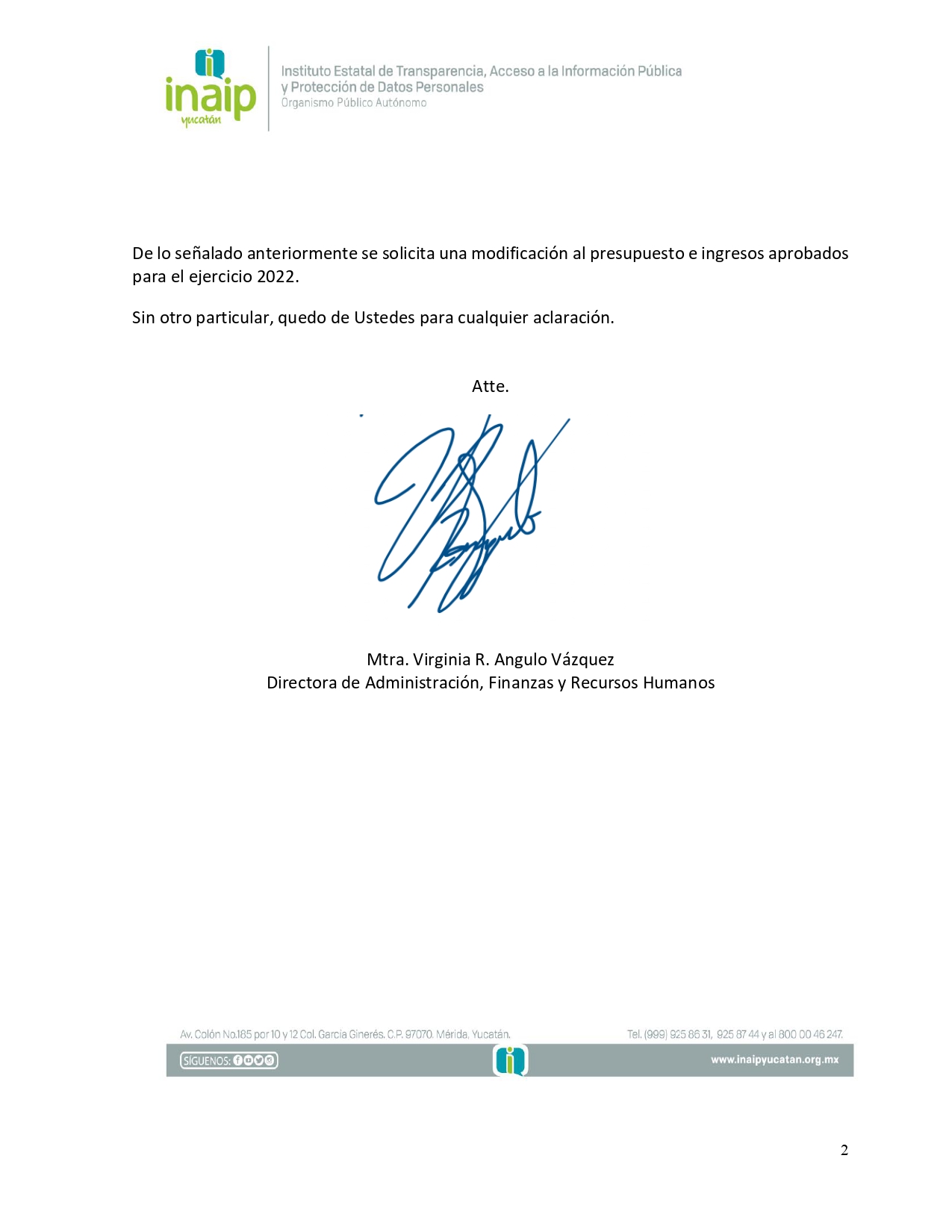 INGRESOS POR MULTAS$         37,443.00INGRESOS POR RENDIMIENTOS FINANCIEROS$         40,000.00INGRESOS POR PRESTACIÓN DE SERVICIOS DE CERTIFICACIÓNES$         62,069.00INGRESOS POR CUOTAS DE RECUPERACIÓN DE ESPECIALIZACIÓN DE ARCHIVÍSTICA$         37,700.00INGRESOS POR TRANSFERENCIAS DEL GOBIERNO DEL ESTADO $  24’874,222.00TOTAL$  25’051,434.00MTRA. MARÍA GILDA SEGOVIA CHABCOMISIONADA PRESIDENTAMTRA. MARÍA GILDA SEGOVIA CHABCOMISIONADA PRESIDENTA(RÚBRICA)DR. ALDRIN MARTIN BRICEÑO CONRADOCOMISIONADO(RÚBRICA)DR. CARLOS FERNANDO PAVÓN DURÁNCOMISIONADO